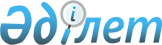 Об утверждении Правил организации социальных рабочих мест в Акмолинской области
					
			Утративший силу
			
			
		
					Постановление Акимата Акмолинской области от 26 января 2009 года № А-1/17. Зарегистрировано Департаментом юстиции Акмолинской области 6 февраля 2009 года № 3306. Утратило силу - постановлением акимата Акмолинской области от 4 июня 2009 года № а-6/243      Утратило силу - постановлением акимата Акмолинской области от 4 июня 2009 года № а-6/243

      В соответствии с Законами Республики Казахстан от 23 января 2001 года «О местном государственном управлении в Республике Казахстан», от 23 января 2001 года «О занятости населения» акимат Акмолинской области ПОСТАНОВЛЯЕТ: 



      1. Утвердить прилагаемые Правила организации социальных рабочих мест в Акмолинской области. 



      2. Контроль за исполнением настоящего постановления возложить на заместителя акима области Бекмагамбетова Г.М. 



      3. Настоящее постановление акимата области вступает в силу со дня государственной регистрации в Департаменте юстиции Акмолинской области и вводится в действие со дня официального опубликования.       Аким области                                     А. Рау 

Утверждены 

постановлением акимата 

Акмолинской области 

от 26 января 2009 года 

№ А-1/17 Правила организации социальных рабочих мест в Акмолинской области 1. Общие положения 

       1. Настоящие Правила организации социальных рабочих мест в Акмолинской области (далее - Правила) разработаны в соответствии с Законом Республики Казахстан от 23 января 2001 года «О занятости населения» и определяют порядок организации социальных рабочих мест для трудоустройства безработных из целевых групп населения. 



      2. В настоящих Правилах используются следующие понятия: 

      1) социальное рабочее место - рабочее место, создаваемое работодателем на договорной основе с местным исполнительным органом, для трудоустройства безработных из целевых групп с частичной компенсацией затрат работодателя на оплату их труда; 

      2) уполномоченный орган - структурное подразделение местных исполнительных органов, обеспечивающее содействие в занятости населения и социальную защиту от безработицы на региональном уровне (далее - уполномоченный орган); 

      3) целевые группы - группы лиц, установленные Республики Казахстан от 23 января 2001 года «О занятости населения», как испытывающие затруднения в трудоустройстве и требующие социальной защиты. 



      3. На безработных, трудоустроенных на социальные рабочие места, распространяются законодательные акты Республики Казахстан о труде, пенсионном обеспечении и страховании. 



      4. Уполномоченные органы по вопросам занятости содействуют в трудоустройстве безработных из целевых групп населения на социальные рабочие места. 

2. Порядок организации и трудоустройства на 

социальные рабочие места        5. Социальные рабочие места организуется путем предоставления или создания временных рабочих мест работодателями на основе договора с уполномоченным органом. 



      6. Уполномоченный орган заключает с работодателем договор по трудоустройству безработных на социальные рабочие места, который должен содержать обязанности сторон, виды, объемы работ, размер и условия оплаты труда, срок и источники финансирования социальных рабочих мест. 



      7. С целью обеспечения трудоустройства безработных на социальные рабочие места уполномоченный орган определяет работодателя, предлагающего организацию социальных рабочих мест. 

3. Источники и условия финансирования социальных рабочих мест       8. Оплата труда безработных, принятых на социальные рабочие места, осуществляется работодателем ежемесячно в соответствии с условиями трудового договора. 



      9. Оплата труда безработных, на социальные рабочие места, производится за фактически выполненный объем. 



      10. Расходы работодателей на оплату труда безработных, трудоустроенных на социальные рабочие места, возмещаются из средств местного (района, города областного значения) бюджета в размере 50 процентов от минимальной заработной платы на срок не более шести месяцев, в пределах средств, предусмотренных местным (района, города областного значения) бюджетом. 



      11. Социальные рабочие места по истечении шести месяцев могут быть сохранены (по инициативе работодателя) и оплата труда безработных на социальных рабочих местах будет осуществляться из средств работодателя без какого-либо возмещения из бюджета. 
					© 2012. РГП на ПХВ «Институт законодательства и правовой информации Республики Казахстан» Министерства юстиции Республики Казахстан
				